悟善文化基金會2022新年點亮心燈諸位大德：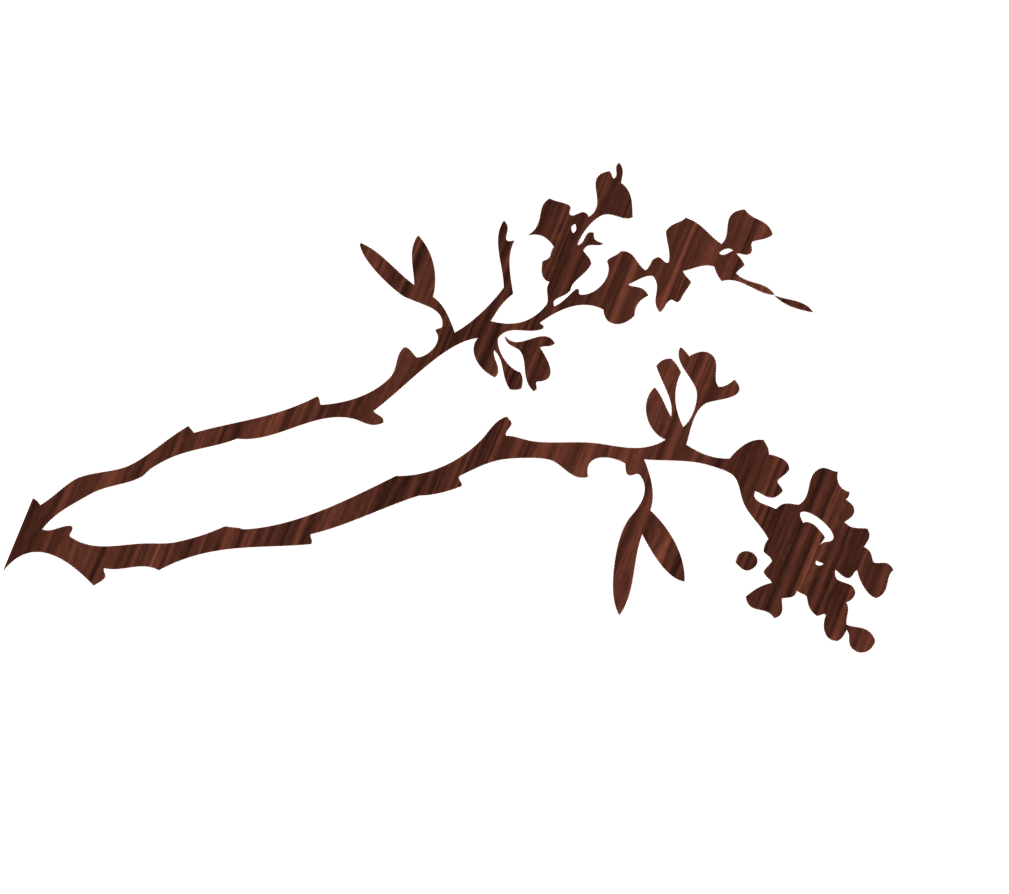 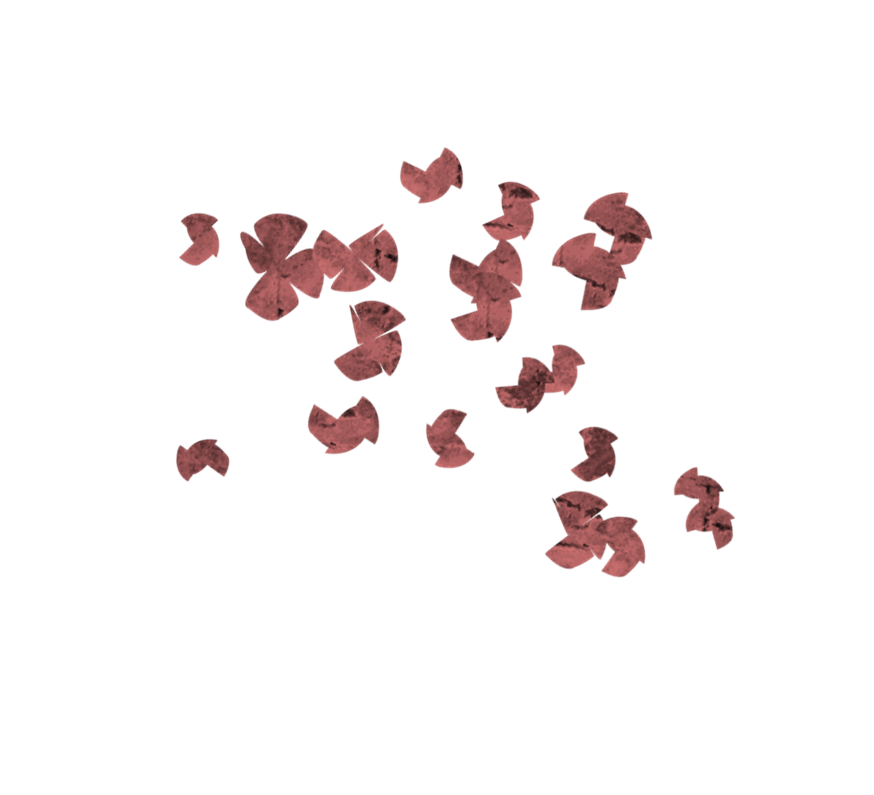 2022壬寅虎年，新冠狀病毒疫情肆虐席捲全球，已造成2點75億多人確診，死亡人數高達535萬多人。台灣也在風雨中前進，  悟善禪師時刻心繫寶島台灣，總是毫無保留地為眾生付出，希望人民平安健康、安居樂業，期喚醒世人善良的本性，保存優良的傳統文化。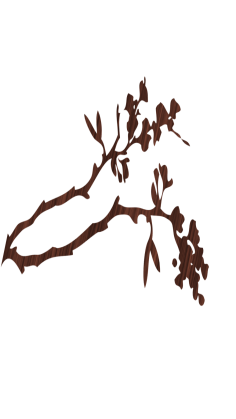 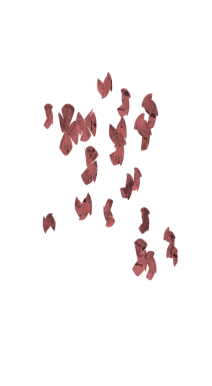 值此新年之際，悟善文化基金會為響應悟善禪師的慈悲大願，特祈請師父為大眾加持並開放報名「新年點亮心燈」，盼以此功德迴向點燈者，祈求福慧增長、身心安樂。活動自即日起開放登記，至國曆111年2月15日(農曆正月15日)截止。盼各位善信大德把握殊勝機緣，為自己與親朋好友們更增上佛緣。敬祝新年快樂、諸事順心。悟善文化基金會悟善慈心協會謹啟111年悟善文化基金會「點亮心燈」報名表點燈者姓名性別農曆生日農曆生日農曆生日農曆生日農曆生日農曆生日農曆生日生肖點燈項目/備註民國年月日民國年月日民國年月日民國年月日民國年月日民國年月日民國年月日報名者姓名報名者姓名性別性別性別報名日期報名日期報名日期報名日期報名日期報名日期報名日期報名日期報名日期報名日期報名日期報名日期電話/手機電話/手機電話/手機電話/手機民國年年月月日地址縣市區鄉鎮區鄉鎮區鄉鎮區鄉鎮路地址段巷巷弄弄號樓報名截止日期報名截止日期111年2月15日(農曆正月15日)報名方式報名方式親臨/來電/來信台北或高雄道場，道場開放時間為週一至週日(10:00-17:00)。台北道場地址台北市萬華區成都路27巷9弄9號1樓台北道場電話02-23890453台北道場傳真02-23810853台北道場email53happy@gmail.com高雄道場地址高雄市左營區天祥二路111巷53號高雄道場電話07-5568453高雄道場emailphoenixgo53@gmail.com點燈項目點燈項目內容每位功德金1心燈祈求心靈平安，心法常駐。530元2犯太歲燈祈求一切平安。今年寅虎、已蛇、申猴、亥豬等四生肖犯太歲。660元3光彩十九燈祈求認識自己，人生活得明白、光彩燦爛。5,300元4良心燈祈求誠實面對自己，洗滌塵垢、找回真如本性。5,300元5姻緣燈祈求好姻緣。6,600元6牡丹燈祈求造業者能消業增福、否極泰來。6,600元7康乃馨燈祈求諸事順遂、身體健康平安。6,600元8金榜題名燈祈求升官升遷、金榜題名或各項機會的到來。6,600元9萬壽烏龜燈祈求平安健康長壽。8,800元10蓮花燈在世者對自身生死的祈求或對往生者的祝福，以扭轉業障。8,800元11發財燈祈求生意興隆，財源廣進。12,000元